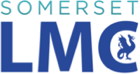 JOB DESCRIPTION- PRIMARY CARE CHANGE MANAGERBackgroundPrimary care across the UK health system is facing unprecedented levels of activity. We know that:Demand for GP services rose by 13 per cent between 2008-2013/14.According to a recent National Audit Office report, out-of-hours GP services handled around 5.8 million cases including 800,000 home visits. Consultations with nurses rose by 8 per cent and with other professionals in primary care, including pharmacists, grew by 18 per cent. However recruitment is a growing challenge.Nationally the General Practice Forward View has set out a clear programme for change. As part of this programme, NHS England has provided funding for Primary Care Change Managers across the South West. Somerset LMC hosts the role for Somerset and we have an opportunity for a Change Manager. This role is for 12 months initially but may be extended. This is a self-employed role with funding available for 3 days per week at £300 per day including expenses. (total number of days per year = 144) RoleOne of 5 Change Managers across the South West, supported by a Programme Management Office. Supports implementation of local Primary Care Development Fund projects by facilitating outputs from the general practice by listening, supporting and ultimately helping providers to think and prioritise the changes they wish to make.Works with potentially vulnerable practices to ensure that they are supported towards a sustainable solution for the medium and longer term.Ensures new delivery models are aligned to local and national strategic directionAs a change manager you will play a key role in ensuring the sustainability and transformation delivery programme in a particular local footprint meet its objectives as set out by the local areas application. This role has no line management responsibility however, it will be required to work in a matrix way across a number of different organisations with at times differing views.Works with a can do, positive attitude.The change manager will:Apply a structured methodology and lead change management activitiesApply a change management process and tools to create a strategy to support adoption of the changes required by local footprintsSupport communication effortsSupport the design, development, delivery and management of communications.Assess the change impactConduct impact analyses, assess change readiness and identify key stakeholders.Support training effortsProvide input, document requirements and support the design and delivery of training programsIdentify, analyse and prepare risk mitigation tacticsConsult and coach local practicesCreate actionable deliverables and identify and deliver quick winsSupport organisational design and definition of roles and responsibilitiesCoordinate efforts with other specialists including Health Education EnglandIntegrate change management activities into project plan working with the PMO ManagerTrack and report issuesDefine and measure success metrics and monitor change progressSupport change management at all levels of the systemComplete monthly highlight reportContributes to a monthly PMO and Change Manager telephone conferenceSkills and QualificationsKnowledge and experience of working with General Practice/Primary CareA solid understanding of how people go through a change and the change processExperience and knowledge of change management principles, methodologies and toolsExceptional communication skills, both written and verbalExcellent active listening skillsAbility to clearly articulate messages to a variety of audiencesAbility to establish and maintain strong relationshipsAbility to influence others and move toward a common vision or goalFlexible and adaptable; able to work in ambiguous situationsResilient and tenacious with a propensity to persevereForward looking with a holistic approachOrganised with a natural inclination for planning strategy and tacticsProblem solving and root cause identification skillsAble to work effectively at all levels in an organizationMust be a team player and able to work collaboratively with and through othersExperience with large-scale organisational change effortsChange management certification or designation desired